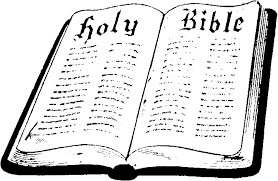 In Class WorksheetSession 9ACTS:  Christ Reveals His Plan for Building His ChurchIn Luke’s second book we find another “burning bush” moment in which Christ reveals to His followers what He is about to do and gives them specific instructions for how they are to carry out His plan.  Luke structures the book of Acts around the unfolding of the three phases of this plan as the Holy Spirit empowers Christ’s followers to boldly witness to the truth of the resurrection.The METHOD for Accomplishing the Plan:  “You will be my _____________________ .”The Three PHASES of the Plan:“ in _______________________________”“in all _____________________ and ___________________________”“to the _________ of the ________________”The CONTENT of Their Witness:  the ________________________ of Jesus ChristActs 1:22 =Acts 2:32 =Acts 4:33 =Their “BURNING BUSH” EXPERIENCE – Acts 2:1-12Tracing the BOLD WITNESS of Christ’s Followers in Jerusalem:Acts 2:14-41 = Peter’s testimonyActs 3 to 5 = Peter and John’s testimonyActs 4:23-31 = the bold testimony of ALL the believersActs 6 and 7 = Stephen’s testimonyTracing the PHASES of Building Christ’s Church:Acts 1:8 – The plan is stated.Phase 1 (Acts 2 to Acts 7) – The disciples boldly witness in Jerusalem.Phase 2 (Acts 8 to Acts 11:18) Acts 8:1 = Persecution drives the disciples to all parts of Judea and Samaria.Acts 9:31 = The church thrives and multiplies “throughout all Judea and Galilee and Samaria”.Phase 3 (Acts 11:19 to the end of the book)Acts 11:19 – Persecution drives some of Christ’s followers beyond Judea and Samaria.Acts 27 and 28 – Luke himself becomes part of the story.